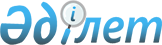 Жер салығының базалық ставкаларына коэффициент белгiлеу туралы
					
			Күшін жойған
			
			
		
					Қазақстан Республикасы Үкiметiнiң қаулысы 1997 жылғы 11 ақпан N 195. Күші жойылды - ҚРҮ-нiң 2001.04.03. N 438 қаулысымен. ~P010438

      "Салық және бюджетке төленетiн басқа да мiндеттi төлемдер туралы" Қазақстан Республикасы Президентiнiң 1995 жылғы 24 сәуiрдегi Заң күшi бар Жарлығын Z952235_ (Қазақстан Республикасы Жоғарғы Кеңесiнiң Жаршысы, 1995 ж., N 6, 43-құжат) жүзеге асыру мақсатында Қазақстан Республикасының Үкiметi қаулы етедi: 

      1. Жер салығының базалық ставкаларына 1997 жылға 1,45 тең коэффициент белгiленсiн.     ЕСКЕРТУ. 1-тармақ өзгертiлдi - ҚРҮ-нiң 1997.12.02. N 1671              қаулысымен.  P971671_     2. Осы қаулы жарияланған күнiнен бастап күшiне енедi.     Қазақстан Республикасының         Премьер-Министрi
					© 2012. Қазақстан Республикасы Әділет министрлігінің «Қазақстан Республикасының Заңнама және құқықтық ақпарат институты» ШЖҚ РМК
				